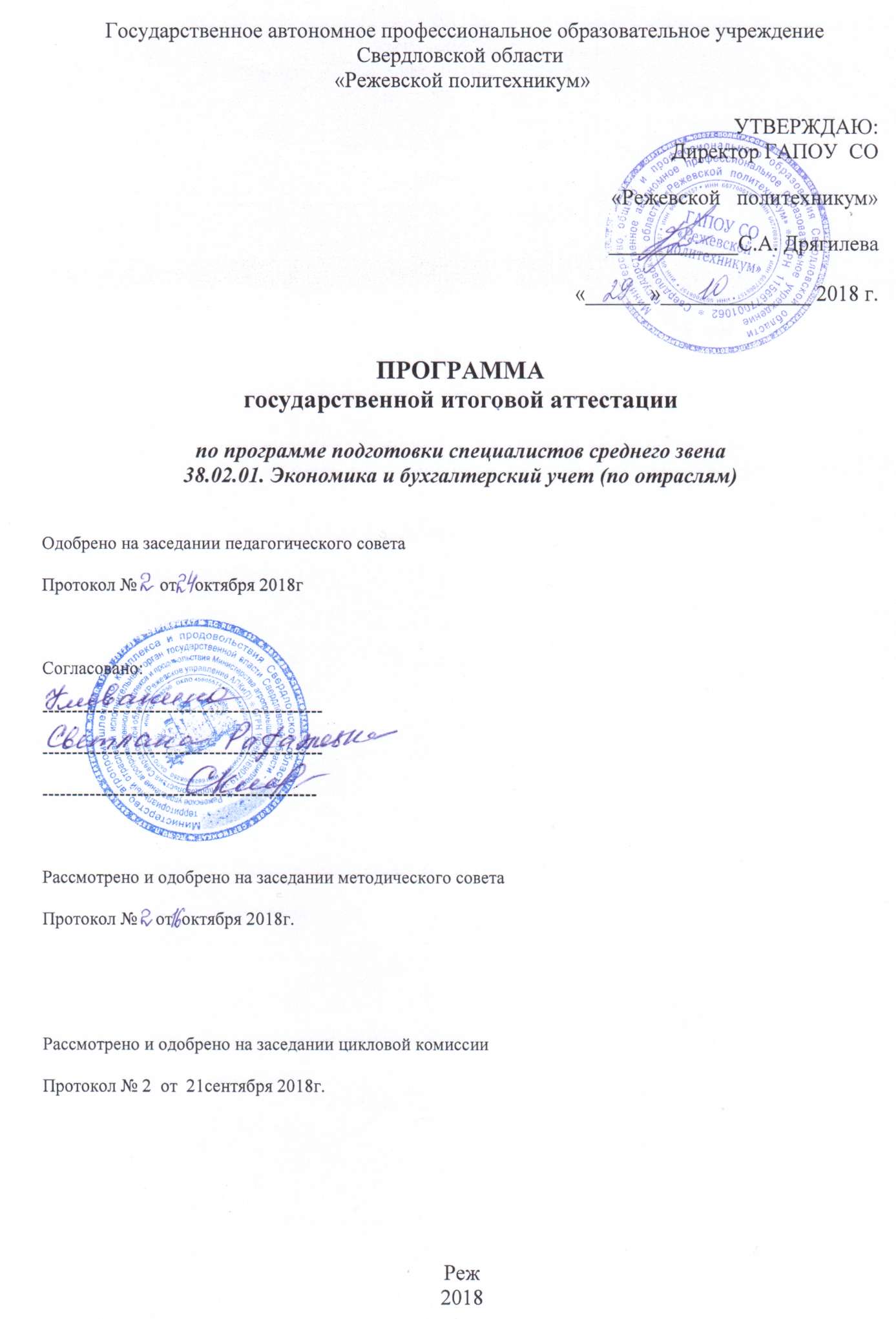 Разработано:в соответствии с федеральным государственным образовательным стандартом по программе подготовки специалистов среднего звена38.02.01.Экономика и бухгалтерский учет (по отраслям)рабочей группой в составе: - Медведева С.В, зам.директора  по УПР- Колобова О.Н, преподаватель СОДЕРЖАНИЕПОЯСНИТЕЛЬНАЯ ЗАПИСКАПрограмма государственной итоговой аттестации (ГИА) разработана в соответствии: - Федеральный закон РФ «Об образовании в Российской Федерации» от 29.12.2012г. № 273;- Приказ Министерства образования и науки РФ «Об утверждении Порядка организации и осуществления образовательной деятельности по образовательным программам среднего профессионального образования» от 14.06.2013г. № 464;- Приказ Министерства образования и науки РФ «Об утверждении Порядка проведения государственной итоговой аттестации по образовательным программам среднего профессионального образования» от 16.08.2013г. № 968;- Приказ Министерства образования и науки РФ «О внесении изменений в Порядок проведения государственной итоговой аттестации по образовательным программам среднего профессионального образования» от 31.01.2014г. № 74;- с федеральным государственным образовательным стандартом по программе подготовке специалистов среднего звена38.02.01. Экономика и бухгалтерский учет (по отраслям); - с«Порядком проведения государственной итоговой аттестации выпускников Режевского политехникума».Целью государственной итоговой аттестации (далее программа ГИА) является установление степени готовности обучающегося к самостоятельной деятельности, сформированности профессиональных компетенций в соответствии с федеральным государственным образовательном стандартом среднего профессионального образования (ФГОС СПО) по программе подготовке специалистов среднего звена (ППССЗ) 38.02.01. Экономика и бухгалтерский учет (по отраслям).Программа государственной итоговой аттестации разработана с учетом выполнения следующих принципов и требований: - проведение государственной итоговой аттестации предусматривает открытость и демократичность на этапах разработки и проведения, вовлечение в процесс подготовки и проведения преподавателей техникума и работодателей, многократную экспертизу и корректировку всех компонентов аттестации; - содержание аттестации учитывает уровень требований стандарта по специальности. Предметом государственной итоговой аттестации выпускника по основным профессиональным образовательным программам на основе ФГОС СПО является оценка качества подготовки выпускников, которая осуществляется в двух основных направлениях: - оценка освоения профессиональных компетенций; - оценка сформированности общих компетенций выпускников.В Программе государственной итоговой аттестации определены: - вид государственной итоговой аттестации; - материалы по содержанию итоговой аттестации; - сроки проведения государственной итоговой аттестации;- этапы и объем времени на подготовку и проведение государственной итоговой аттестации; - условия подготовки и процедуры проведения государственной итоговой аттестации;- материально-технические условия проведения государственной итоговой аттестации; - состав экспертов уровня и качества подготовки выпускников в период государственной итоговой аттестации; - тематика, состав, объем и структура задания студентам на государственную итоговую аттестацию; - перечень необходимых документов, представляемых на заседаниях государственной аттестационной комиссии; - форма и процедура проведения государственной итоговой аттестации; - критерии оценки уровня и качества подготовки выпускников. Главной задачей по реализации требований федерального государственного образовательного стандарта является реализация практической направленности подготовки специалистов со средним профессиональным образованием. Видом государственной итоговой аттестации выпускников по ППССЗ38.02.01. Экономика и бухгалтерский учет (по отраслям)является выпускная квалификационная работа (ВКР) в форме выполнения и защиты дипломной работы. Данный вид испытаний позволяет наиболее полно проверить освоенность выпускником профессиональных  компетенций, готовность выпускника к выполнению видов деятельности, предусмотренных ФГОС СПО. При выполнении и защите дипломной работы выпускник в соответствии с требованиями ФГОС СПО демонстрирует уровень готовности самостоятельно решать конкретные профессиональные задачи, прогнозировать и оценивать полученный результат, владеть экономическими, экологическими, правовыми параметрами профессиональной деятельности, а также анализировать профессиональные задачи и аргументировать их решение в рамках определенных полномочий.К государственной итоговой аттестации допускаются обучающиеся, выполнившие все требования основной профессиональной образовательной программы и успешно прошедшие промежуточные аттестационные испытания, предусмотренные учебным планом специальности. 1.ПАСПОРТ ПРОГРАММЫ ГОСУДАРСТВЕННОЙ ИТОГОВОЙ АТТЕСТАЦИИ1.1.Область применения программы ГИА.Программа государственной итоговой аттестации– является частью основной профессиональной образовательной программой в соответствии с ФГОС СПО по ППССЗ38.02.01. «Экономика и бухгалтерский учет (по отраслям)»в части освоения видов профессиональной деятельности (ВПД): 1.2  Количество часов, отводимое на государственную итоговую аттестацию:  всего - 6 недель, в том числе: выполнение выпускной квалификационной работы - 4 недели, защита выпускной квалификационной работы – 2  недели. 1.3Сроки проведения выпускной квалификационной работы определяются рабочим учебным планом по ППССЗ«Экономика и бухгалтерский учет (по отраслям)». Срок защиты выпускной квалификационной работы июнь 2018 года.1.4  Программа государственной итоговой аттестации, требования к выпускным квалификационным работам, а также критерии оценки знаний, утвержденные техникумом, доводятся до сведения студентов, не позднее чем за шесть месяцев до начала государственной итоговой аттестации.2. ОРГАНИЗАЦИЯ ВЫПОЛНЕНИЯ ВЫПУСКНЫХ КВАЛИФИКАЦИОННЫХ РАБОТ2.1  Общее руководство выполнения ВКР осуществляется заместителем директора по учебной работе. Приказом директора техникума назначаются руководители из числа преподавателей техникума или специалистов организаций. Каждому руководителю дипломного проекта  прикрепляется не более 8-10  студентов.2.2Практическое руководство со стороны руководителя включает:- разработка индивидуальных заданий (форма листа задания - Приложение 7);- консультирование  в соответствии с расписанием студентов  по вопросам содержания и последовательности выполнения выпускной квалификационной работы;- оказание помощи студенту в подборе необходимой литературы;- контроль хода выполнения выпускной квалификационной работы;- контроль ритмичности работы студента над проектом, проверка правильности и рациональности его решений, расчетов, правильности оформления материалов проекта в соответствии с требованиями стандартов, - направление  деятельности студента на достижение рациональных, оптимальных результатов в решении главных задач и вопросов технологии, проектирования;- стимулирует самостоятельность в работе студента, следит за правильностью организации и методики его работы;-информирует руководителя цикловой комиссии и администрацию о степени готовности дипломной работы.По окончании проектирования руководитель ВКР представляет отзыв о работе студента на бланке установленного образца (Приложение 1) В отзыве оценивается степень соответствия выполненного проекта заданию; качество разработок; степень самостоятельности работы дипломника и его подготовленность; высказывается мнение о возможности присвоения студенту квалификации. Отзыв должен содержать оценку за дипломную работу по 4-х бальной шкале: «отлично», «хорошо», «удовлетворительно» или «неудовлетворительно» в соответствии с критериями оценки выполнения и защиты дипломной работы студентов (Приложение 2).2.3 Кроме основного руководителя дипломной работы назначаются консультанты по отдельным частям (экономическая часть, нормоконтроль). Практическое участие со стороны консультанта включает:- регулярные консультации с целью проверки качества и глубины раскрытия содержания соответствующих разделов дипломной работы;- консультации студента по избранной теме, помощь в осмыслении её содержания и выработке плана работы, объёма используемого материала;- проверка представленного материала по окончании работы над дипломным проектом. 2.4.В течение первой недели работы над дипломной работой студент совместно с руководителем составляет график его выполнения с указанием сроков окончания отдельных этапов работы. Дипломные работы выполняются студентами с использованием результатов преддипломной практики.В установленные (согласно графику) сроки студент обязан отчитываться перед руководителем о содержании и объеме выполненной работы. По завершении студентом дипломной работы руководитель подписывает пояснительную записку, вместе с заданием и своим письменным отзывом передает заведующей отделением не позднее, чем за две недели до защиты для проведения процедуры рецензирования.Выполненные квалификационные работы рецензируются специалистами из числа работников предприятий, организаций, преподавателей образовательных организаций, хорошо владеющих вопросами, связанными с тематикой выпускных квалификационных работ.Рецензенты выпускных квалификационных работ назначаются приказом директора. Рецензия должна  содержать оценку за дипломную работу по 4-х бальной шкале: «отлично», «хорошо», «удовлетворительно» или «неудовлетворительно» в соответствии с критериями оценки выполнения и защиты дипломной  работы (Приложение 2).Содержание рецензии доводится до сведения студента не позднее, чем за день до защиты выпускной квалификационной работы. Внесение изменений в выпускную квалификационную работу после получения рецензии не допускается. Работа сдается заместителю директора не позднее 2 дней до процедуры ГИА для ознакомления с ДР. Заместитель директора подписывает титульный лист и допускает студента к защите.2.5   Процедура подготовки государственной итоговой аттестации включает следующие организационные меры: 2.6  Содержание государственной итоговой аттестации 2.6.1. Тематика дипломных работ Для проведения аттестационных испытаний выпускников по ППССЗ 38.02.01 «Экономика и бухгалтерский учет (по отраслям)» устанавливается тематика выпускных квалификационных работ на основе модульного обучения по направлению «Организация бухгалтерского учета на предприятиях и организациях региона, позволяющая наиболее полно оценить уровень и качество подготовки выпускника в ходе решения и защиты им комплекса взаимосвязанных вопросов. Тематика дипломных работ определяется по согласованию с работодателем, утверждается приказом директора техникума. Выпускнику предоставляется право выбора темы дипломной работы из предложенного перечня тем, утверждённых директором техникума. Выпускник имеет право предложить на согласование собственную тему дипломной работы, предварительно согласованную с работодателем (форма заявлений – приложение № 4,5). Обязательным требованием для выпускной квалификационной работы является соответствие ее тематики содержанию одного или нескольких профессиональных модулей и предъявление к оценке освоенных обучающимся компетенций Тематика должна: - соответствовать современному уровню и перспективам развития науки, техники, производства, экономики и культуры; - создать возможность реальной работы с решением актуальных практических задач и дальнейшим использованием, внедрением материалов работы в сферу правового регулирования социального обеспечения;- быть достаточно разнообразной для возможности выбора студентом темы в соответствии с индивидуальными склонностями и способностями. Тематика выпускных квалификационных работ: Темы ДР имеют практико - ориентированный характер и соответствуют содержанию профессиональных модулей: ПМ.01. «Документирование хозяйственных операций и ведение бухгалтерского учета имущества организации», ПМ. 02. «Ведение бухгалтерского учета источников формирования имущества, выполнение работ по инвентаризации имущества и финансовых обязательств организации», ПМ. 03 «Проведение расчетов с бюджетом и внебюджетными фондами», ПМ 04 «Составление и использование бухгалтерской отчетности».2.6.2 Состав, объем и структура выпускной квалификационной работы в форме дипломной работы.Для обеспечения единства требований к выпускным квалификационным работам студентов устанавливаются общие требования к составу, объему и структуре ДР. Структура ДР:      - Титульный лист (Приложение 6)     - Лист – задание (Приложение 7)     - Отзыв (Приложение 1)     - Рецензия (Приложение 3)     - Содержание дипломной работы.- Введение, в котором раскрывается актуальность и значение темы, формируется цель работы; - Основная часть: 1)Теоретическая раздел: Изучение теоретических положений по проблеме, сущностиэкономических категорий и процессов, нормативной документации.2) Практический раздел:- Характеристика объекта исследования. Расчет основных финансово-экономических показателей деятельности предприятия- Организация бухгалтерского учета и внутрихозяйственного контроля- Организация бухгалтерского учета (по теме исследования)Проведениеанализасостояния объектаисследованияс использованием соответствующих методов обработки информации,выявление тенденций изменения показателей, и проблем, требующихрешения или совершенствования- Анализ экономических показателей деятельности (по теме исследования)3)Рекомендательныйраздел:Разработка рекомендаций и предложений по совершенствованию учета, их экономическое иорганизационное обоснование.- Заключение, в котором содержатся выводы и рекомендации относительно возможностей использования материалов работы;  -  Список источников информации; - Приложения: графики, диаграммы, таблицы, статистические данные.К дипломной работе, кроме описательной части, должны быть представлены: учетная политика предприятия, рабочий план счетов, баланс (форма №1), отчет о финансовых результатах (форма №2)  др. нормативные и отчетные документы предприятия.Объем ДР должен составлять не менее 40 страниц и не более 60 страниц печатного текста. Структурное построение и содержание составных частей ДР определяются руководителями выпускных квалификационных работ и исходя из требований ФГОС к уровню подготовки. Во введении обосновывается актуальность и практическая значимость выбранной темы, формулируются цель и задачи, определяются объект и предмет ДР.При работе над теоретической частью определяются современные основы организации и ведения бухгалтерского учета на основе действующего плана счетов бухгалтерского учета и нормативно-правовой базы. Проводится обзор используемых источников, обосновывается выбор применяемых методов и др. Практическая часть работы выполняется по данным конкретного предприятия.Заключение содержит выводы и предложения с их кратким обоснованием в соответствии с поставленной целью и задачами, раскрывает значимость полученных результатов.  На государственной итоговой аттестации выпускник представляет портфель (портфолио) индивидуальных образовательных достижений выпускника, свидетельствующий об оценках квалификации выпускника. Портфель достижений выпускника также может включать отчет о ранее достигнутых результатах, дополнительные сертификаты, свидетельства (дипломы) олимпиад, конкурсов и т.п., творческие работы по профилю специальности, характеристики с мест прохождения практики и т.д. (п.8.5 ФГОС СПО).2.6.3. Защита выпускных квалификационных работ.  Допуск к защите ДР.Открытая защита дипломных проектов осуществляется перед государственной экзаменационной комиссией (далее ГЭК), которая определяет уровень овладения студентом общих и профессиональных компетенций.Студент может быть не допущен к защите дипломного проекта в следующих случаях:- при наличии академической задолженности по промежуточным аттестациям в соответствии с учебным планом; - при несоблюдении календарного графика подготовки дипломного проекта; - в случае отрицательного отзыва руководителя на дипломный проект.Необходимым условием допуска к государственной итоговой аттестации является представление документов, подтверждающих освоение обучающимся компетенций при изучении теоретического материала и прохождении практики по каждому из основных видов профессиональной деятельности. Для допуска к защите ДР студент предоставляет заместителю директора техникума следующие документы: - отзыв руководителя ДР с оценкой (форма отзыва – приложение № 1 к настоящей Программе); - рецензию, оформленную рецензентом, с оценкой (форма рецензии – приложение № 3 к настоящей Программе).Руководитель ДР, рецензент, консультанты по отдельным частям ДР удостоверяют свое решение о готовности выпускника к защите ДР подписями на титульном листе пояснительной записки ДР. Заместитель директора техникума делает запись о допуске студента к защите ДР также на титульном листе пояснительной записки ДР (форма титульного листа ДР – приложение № 6 к настоящей Программе). Допуск выпускника к защите ДР на заседании государственной экзаменационной комиссии осуществляется путем издания приказа директора техникума. Защита ДР проводится на открытых заседаниях Государственной экзаменационной комиссии (ГЭК) по специальности, с участием не менее двух третей ее состава.Заседания ГЭК проводятся в соответствии с годовым календарным графиком учебного процесса по установленному графику в июне 2018 года.Продолжительность одного заседания не более 6 часов.На защиту студентом ДР отводится до 45 минут. Процедура защиты ДР включает:- чтение секретарем отзыва и рецензии на выполненную ДР, - объяснения студента по замечаниям рецензента, - доклад студента – 10-15 минут, в течение которых студент кратко освещает:- полное наименование темы дипломного проекта и обоснование его актуальности;- цели и задачи, поставленные студентом при разработке дипломной работы;-краткая характеристика объекта исследования, анализ основных экономических показателей деятельности предприятия;- анализ организации бухгалтерского учета и внутрихозяйственного контроля;- анализ ведения бухгалтерского учета (по теме исследования);-выявленные тенденции изменения показателей, и проблемы, требующиерешения или совершенствования.-разработанные рекомендации и предложения, их экономическое иорганизационное обоснование, необходимое и достаточное для решаемойзадачи;-обобщение результатов проведенных исследований,формулирование выводов о степени достижения целей, поставленных вработе, и возможности практического применения предложенных разработок.- вопросы членов комиссии и ответы студента по теме ДР и профилю специальности; - представление портфолио достижений выпускника. Доклад может сопровождаться мультимедиа презентацией и другими материалами.Члены ГЭК фиксируют результаты анализа сформированных общих и профессиональных  компетенций выпускника в специальных бланках – листах оценивания (приложения № 8 к настоящей Программе). Заседания ГЭК протоколируются секретарем и подписываются всем составом ГЭК. В протоколе записываются: - итоговая оценка выполнения и защиты ДР, - присуждение квалификации, - особые мнения. Решение об оценке за выполнение и защиту ДР, о присвоении квалификации принимается ГЭК на закрытом совещании после окончания защиты всех назначенных на данный день работ. Решение принимается простым большинством голосов. Решение ГЭК об оценке выполнения и защиты ДР студентом, о присвоении квалификации «бухгалтер» по ППССЗ 38.02.01. Экономика и бухгалтерский учет (по отраслям) торжественно объявляется выпускникам председателем ГЭК в день защиты, сразу после принятия решения на закрытом совещании. 2.6.4 СОДЕРЖАНИЕ ФОНДОВ ОЦЕНОЧНЫХ СРЕДСТВ, КРИТЕРИИ ОЦЕНИВАНИЯ ПРИЛОЖЕНИЯФонды оценочных средств для государственной итоговой аттестации (далее ФОС для ГИА) разрабатываются преподавателями, рассматриваются на заседании цикловых комиссий и согласовываются с представителями работодателя. Комплект оценочных средств включает в себя следующие документы:- программа государственной итоговой аттестации;- задания для выполнения выпускной квалификационной работы;-  оценочный лист ГИА по оценке уровня образованности выпускника при защите выпускной квалификационной работы выпускников;- протокол ГИА.Итоговая оценка по результатам защиты ВКР определяется исходя из количества набранных баллов согласно оценочному листу:22-24 баллов - «5» - «отлично», 21-18 баллов - «4» - «хорошо», 17-15 баллов - «3» - «удовлетворительно», 14 и менее баллов - «2» - «неудовлетворительно».Члены ГЭК фиксируют результаты анализа сформированных общих и профессиональных  компетенций выпускника в специальных бланках – листах оценивания (приложения № 8 к настоящей Программе).  Заседания ГЭК протоколируются секретарем и подписываются всем составом ГЭК. В протоколе записываются: - итоговая оценка выполнения и защиты ДР, - присуждение квалификации, - особые мнения. Решение об оценке за выполнение и защиту ДР, о присвоении квалификации принимается ГЭК на закрытом совещании после окончания защиты всех назначенных на данный день работ. Решение принимается простым большинством голосов. Решение ГЭК об оценке выполнения и защиты ДР студентом, о присвоении квалификации «Бухгалтер» по ППССЗ 38.02.01. Экономика и бухгалтерский учет (по отраслям) торжественно объявляется выпускникам председателем ГЭК в день защиты, сразу после принятия решения на закрытом совещании. Обучающиеся, не прошедшие государственной итоговой аттестации или получившие на государственной итоговой аттестации неудовлетворительные результаты, проходят государственную итоговую аттестацию не ранее чем через шесть месяцев после прохождения государственной итоговой аттестации впервые.Для прохождения государственной итоговой аттестации лицо, не прошедшее государственную итоговую аттестацию по неуважительной причине или получившее на государственной итоговой аттестации неудовлетворительную оценку, восстанавливается в образовательной организации на период времени, установленный техникумом самостоятельно, но не менее предусмотренного календарным учебным графиком для прохождения государственной итоговой аттестации соответствующей образовательной программы среднего профессионального образования. Повторное прохождение государственной итоговой аттестации для одного лица назначается  техникумом не более двух раз.По результатам государственной аттестации выпускник, участвовавший в государственной итоговой аттестации, имеет право подать в апелляционную комиссию письменное апелляционное заявление о нарушении, по его мнению, установленного порядка проведения государственной итоговой аттестации и (или) несогласии с ее результатами (далее - апелляция).Апелляция подается лично выпускником или родителями (законными представителями) несовершеннолетнего выпускника в апелляционную комиссию техникума.Апелляция о нарушении порядка проведения государственной итоговой аттестации подается непосредственно в день проведения государственной итоговой аттестации.Апелляция о несогласии с результатами государственной итоговой аттестации подается не позднее следующего рабочего дня после объявления результатов государственной итоговой аттестации.3. УСЛОВИЯ РЕАЛИЗАЦИИ ПРОГРАММЫ ГОСУДАРСТВЕННОЙ ИТОГОВОЙ АТТЕСТАЦИИ3.1. Требования к минимальному материально-техническому обеспечению. При выполнении выпускной квалификационной работы:Реализация программы ГИА на этапе подготовки к итоговой аттестации осуществляется в библиотеке и учебном кабинете 17 (лаборатории учебной бухгалтериии документоведения).Оборудование кабинетов: - рабочее место для консультанта-преподавателя; - компьютер, принтер; - рабочие места для обучающихся; - лицензионное программное обеспечение общего и специального назначения; При выполнении ДР выпускнику предоставляются технические и информационные возможности: - компьютеры, сканер, принтер; - программное обеспечение;- библиотечный фонд.При защите выпускной квалификационной работы:Для защиты выпускной работы отводится специально подготовленный кабинет №17, (лаборатория учебной бухгалтериии документоведения). Оснащение кабинета: - рабочее место для членов Государственной экзаменационной комиссии; - компьютер, мультимедийный проектор, экран; - лицензионное программное обеспечение общего и специального назначения.3.2. Информационно-документационное обеспечение ГЭК.В соответствии с «Порядком проведения государственной итоговой аттестации выпускников Режевской политехникум, на заседания государственной экзаменационной комиссии представляются следующие документы: - требования к результатам освоения основной профессиональной образовательной программы (по ФГОС); - Программа государственной итоговой аттестации выпускников по специальности;- Сводная ведомость результатов освоения основной профессиональной образовательной программы выпускниками по специальности - Приказ директора об утверждении тематики выпускных квалификационных работ по специальности, - Приказ директора о закреплении тематики выпускных квалификационных работ по специальности, - Приказ об утверждении состава Государственной экзаменационной комиссии, - Приказ об организации государственной итоговой аттестации выпускников по специальности, - Приказы директора о допуске студентов к защите ДР, - Книга протоколов заседаний ГЭК по специальности, - Зачетные книжки студентов, - Выполненные выпускные квалификационные работы – дипломные работы студентов с письменными отзывом руководителя ВКР и рецензией установленной формы. 3.3. Кадровое обеспечение ГИА 3.3.1. Требования к уровню квалификации кадрового состава ГИА .Требования к квалификации педагогических кадров, обеспечивающих руководство выполнением выпускных квалификационных работ: наличие высшего профессионального образования, соответствующего профилю специальности 38.02.01. Экономика и бухгалтерский учет (по отраслям).Требование к квалификации членов государственных экзаменационных комиссий ГИА от организации (предприятия): педагогические работники, имеющие ученую степень и (или) ученое звание, высшую или первую квалификационную категорию, представители работодателей или их объединений по профилю подготовки выпускников по ППССЗ38.02.01. Экономика и бухгалтерский учет (по отраслям).3.3.2. Состав экспертов уровня и качества подготовки выпускников в период государственной итоговой аттестации.Для оценки уровня и качества подготовки выпускников в период этапов подготовки и проведения государственной итоговой аттестации в соответствии с «Порядком проведения государственной итоговой аттестации выпускников Режевского политехникума», устанавливается следующий состав экспертов: - руководители выпускных квалификационных работ– дипломных работ, из числа заинтересованных руководителей и ведущих специалистов в области экономики и бухгалтерского учета, базовых предприятий, организаций и преподавателей специальных дисциплин (профессиональных модулей) техникума;  - консультанты по отдельным частям, вопросам ДР, из числа преподавателей техникума и специалистов предприятий, хорошо владеющих спецификой вопроса; - рецензент, из числа высококвалифицированных специалистов, имеющих производственную специализацию и опыт работы в области бухгалтерского учета; - государственная экзаменационная комиссия (ГЭК) в составе 5-6 человек, из числа руководящих работников и высококвалифицированных специалистов в области экономики и бухгалтерского учетабазовых предприятий, организаций - работодателей, социальных партнеров, административного работника техникума и преподавателей специальных дисциплин (профессиональных модулей) техникума по ППССЗ 38.02.01. Экономика и бухгалтерский учет (по отраслям).Кандидатура председателя ГЭК утверждается Министерством общего и профессионального образования Свердловской области, персональный состав ГЭК по специальности утверждается приказом директора техникума. Руководители ДР, рецензенты, консультанты по отдельным частям, вопросам ДР также утверждаются приказом директора техникума.Приложение  1 к программе ГИА Государственное автономное профессиональное образовательное учреждение Свердловской области «Режевской политехникум»ОТЗЫВна выпускную квалификационную работу – дипломная работастудента ППССЗ38.02.01. Экономика и бухгалтерский учет (по отраслям)группы №________ форма обучения _________________________________________________________________________________________________________________(фамилия, имя, отчество)на тему: _________________________________________________________________________(наименование темы)Дипломная работа включает: - Основная часть на ___  листах - Приложения (схемы, таблицы и т.п.)  на ____листахСодержание и объем дипломной работы_____________________________________________(указывается соответствие состава и объема работы заданию)____________________________________________________________________________Краткое описание дипломной работы и принятые решения: ________________________Качество выполнения составных частей дипломной работы ____________________________________________________________________________________________________________________________________________________________________________________________________________________________________________________________________________________________________________________________________________(обоснованность, оригинальность, практическая ценность принятых в работе решений)Качество профессиональных знаний и умений, уровень профессионального мышления студента, проявленные в ходе выполнения дипломной работы_______________________________________________________________________________________________________________________________________________________________________________________________________________________________________________________________(умение студента работать со справочной литературой, нормативными источниками и документацией, качество оформления работы, степень самостоятельности при выполнении работы и др.).Достоинством (вами) дипломной работы является (ются): __________________________________________________________________________________________________________________________________________________________К недостаткам дипломной работы можно отнести:_____________________________________________________________________________В целом дипломная работа заслуживает оценку:_____________________________________________________________________________(отлично, хорошо, удовлетворительно, неудовлетворительно)Руководитель дипломной работы:____________________________________________________________________________________________________ (квалификация, специальность) «____» ______ 2019 год   ___________________/            _______________	(подпись)                                             (ФИО)         Приложение 2 к программе ГИА  Критерии оценки выполнения дипломной работы длястудентов ППССЗ 38.02.01«Экономика и бухгалтерский учет (по отраслям)»Приложение 3 к программе ГИА Государственное автономное профессиональное образовательное учреждение Свердловской области «Режевской политехникум»РЕЦЕНЗИЯна выпускную квалификационную работу – дипломная работастудента по ППССЗ 38.02.01«Экономика и бухгалтерский учет (по отраслям)»группы №__________ форма обучения _____________________________________________________________________________________________________________________(фамилия, имя, отчество)на тему: ___________________________________________________________________(наименование темы)ДР включает: Приложения (схемы, таблицы и т.п.) на _________ листах. Дипломная работа выполнен (а) _________________________________________________(указывается соответствие состава и объема работы заданию)Краткое описание дипломной работы и принятые решения: __________________________(Оценивается качество выполнения составных частей работы; обоснованность принятых решений; степень использования при разработке достижений науки, техники, производства, экономики; оригинальность предложений; теоретическая и практическая значимость работы; соблюдение стандартов, качество оформления).___________________ __________________________________________________________________________________________________________________________________________________________Достоинством (вами) ДР является (ются): _______________________________________________________________________________________________________________________________________________________________________________________________________________________________________К недостаткам ДР можно отнести: __________________________________________________________________________________________________________________________________________________________В целом ДР заслуживает оценку _________________________________________________(отлично, хорошо, удовлетворительно, неудовлетворительно)_____________________________________________________________________________Рецензент выпускной квалификационной работы: _____________________________________________________________________________ (квалификация, специальность) __________ _______________________ «__ » _________ 201__г. (подпись) (ФИО) Рецензия должна обязательно включать: - Соответствие выполненной работы заданию; - Характеристику выполнения каждого раздела, использование последних достижений науки и техники, опыт новаторов производства и экономическое обоснование принятых в работе решений; -Отзыв о дипломной работе в целом, о возможности внедрения работы в практику.Приложение 4к программе ГИА                                                                                            Директору  ГАПОУ СО                                                                                           «Режевской политехникум»                                                                                                   С.А. Дрягилевойстудента __ курса ________ формы обучения по ППССЗ38.02.01.Экономика и бухгалтерский учет (по отраслям)группы № ____ ______________________________ (ФИО полностью) ЗАЯВЛЕНИЕО закреплении темы выпускной квалификационной работы Для прохождения Государственной итоговой аттестации в период 2018-2019 учебного года прошу закрепить за мной тему выпускной квалификационной работы в форме дипломной работы, утвержденную приказом директора ГАПОУ  СО «Режевской политехникум»  № ___ от «__» ___________201__г.: Тема № _____________________________________________________________ (наименование темы) ____________________ (подпись студента) (расшифровка) «___» ______________ 201___ г Приложение  5к программе ГИА                                                                                            Директору  ГАПОУ СО                                                                                           «Режевской политехникум»                                                                                                   С.А. Дрягилевойстудента __ курса ________ формы обучения по ППССЗ38.02.01.                                                                                   Экономика и бухгалтерский учет                                                     (по отраслям)группы № ____ ______________________________ (ФИО полностью) ЗАЯВЛЕНИЕО согласовании темы выпускной квалификационной работы Для прохождения Государственной итоговой аттестации в период 201__-201__ учебного года прошу согласовать и закрепить за мной тему выпускной квалификационной работы в форме дипломной работы, согласованную с_______________________________________________________________________(наименование организации – работодателя) Наименование темы: ____________________________________________________________________________(наименование темы) СОГЛАСОВАНО: ___________________________________________________ (наименование должности) (подпись) (расшифровка) «___» ______________ 201___ г МП ____________________ (подпись студента) (расшифровка) «___» ______________ 201___ г Приложение 6к программе ГИА Форма титульного листа ВКРГосударственное автономное профессиональное образовательное учреждение Свердловской области «Режевской политехникум»Программа подготовки специалистов среднего звена38.02.01. Экономика и бухгалтерский учет (по отраслям)ДИПЛОМНАЯ РАБОТАНа тему ___________________________________________________________________(тема ДР) Выполнил студент группы № ___                                _____________________________ (подпись) (ФИО) Руководитель работы_____________________________(подпись) (ФИО) Консультант                      _____________________________ (подпись) (ФИО) Консультант                      _____________________________ (подпись) (ФИО) Нормоконтролер                                                                ____________   ______________(подпись) (ФИО) Рецензент                                                                           ____________ _______________  (подпись) (ФИО) Допущен к защите « ____» _______. 201___ г. Зам. по УПР _________________________Приложение  7Государственное автономное профессиональное образовательное учреждение Свердловской области «Режевской политехникум»                                                                                       Утверждаю                                                                             Зам. директора по учебно-производственной работе                                                                            ___________   С.В. Медведева    «___ »_________________ 2019г.З А Д А Н И Ена выполнение выпускной квалификационной работыстудента (ки)   3  курса   группы Б-3, очного отделенияспециальность «Экономика и бухгалтерский учет» (по отраслям)            _______________________________________________________________________(фамилия, имя, отчество)          1.Тема:               ______________________________________________________________________                                                   утверждена приказом по техникуму  от «       »                           201__ г. № _______          2.Руководитель            ________________________________________________________________________(фамилия, имя, отчество)           3.Исходные данные к работе материалы предприятия            Первичные и сводные документы по учету производства и реализации готовой                продукции____________________________________________________________________           4.Содержание текстовой части (перечень подлежащих разработке вопросов)______             1.             1.1.            1.2.             1.3. ________________________________________________________________________           2.           2.1. Характеристика объекта исследования           2.2. Организация бухгалтерского учета и внутрихозяйственного контроля           2.3.           2.4.            3. ________________________________________________________________________          5.Перечень графических и демонстрационных материалов: таблицы, рисунки, слайды, портфолио_______________________________________________________________________6. Перечень библиографических источников: нормативно – правовые акты, учебная                     литература, ресурсы интернет, консультант плюс, нормативные документы предприятия_______________________________________________________________________7. Руководитель __________ __________  Задание получил ______    _____________                                           (подпись)   (дата)                                                               (подпись)          (дата)Примерный баланс времени при выполнении выпускником ВКР (указать распределение времени по этапам выполнения в днях):Введение                                          до 8 маяОсновная часть                              до 25 маяЗаключение                                    до 1 июняНаименование предприятия, на котором проходит преддипломную практику ______________________________________________________________________________________Фамилия и должность руководителя ВКР_____________________________________________________________________________Консультанты по разделам:наименование раздела,  инициалы, фамилия _____________________________________________________________________________наименование раздела, инициалы, фамилия _____________________________________________________________________________наименование раздела, инициалы, фамилия____________________________________________________________________________ наименование раздела, инициалы, фамилияНормоконтролер _____________________________________________________________	 инициалы, фамилияРецензент____________________________________________________________________	 инициалы, фамилияДата выдачи ВКР «________»__________________2019 г.Срок окончания ВКР «_____» _________________2019 г.Приложение 8к программе ГИА Государственное автономное профессиональное образовательное учреждение Свердловской области  «Режевской политехникум»ГОСУДАРСТВЕННАЯ ИТОГОВАЯ АТТЕСТАЦИЯ Основная профессиональная образовательная программа среднего профессионального образования по ППССЗ38.02.01 «Экономика и бухгалтерский учет (по отраслям)»Сводная ведомость оценки сформированности компетенций, экспертизы качества выполнения и защиты                                                         выпускников 2018 года,  группа № Б – 3,  форма обучения очная                      Председатель ГАК ____________ _______________  (подпись) (ФИО) Члены ГАК ____________ _______________  (подпись) (ФИО) Секретарь ГАК ____________ _______________  (подпись) (ФИО) «___» _____________ 201__г.Система оценивания-3-х бальная:ЭкспертСистема оценивания-3-х бальная: 0 баллов - признак не проявлен; 1 балл - признак проявлен не в полном объеме; 2 балла - признак проявлен полностью.Отзыв руководителя и рецензия на выпускную квалификационную работу;0 баллов  - оценка «неудовлетворительно»; 1 балл»- оценка «удовлетворительно» и  оценка «хорошо»», 2 балла – «отлично»Оценка в переводе в 5-ти балльную систему оценивания: 22-24 баллов - «5» - «отлично», 21-18 баллов - «4» - «хорошо», 17-15 баллов - «3» - «удовлетворительно», 14 и менее баллов - «2» - «неудовлетворительно».Приложение №9к программе ГИА МЕТОДИЧЕСКИЕ УКАЗАНИЯ ПО ОФОРМЛЕНИЮ ВЫПУСКНОЙ КВАЛИФИКАЦИОННОЙ РАБОТЫ1 Основные положенияДипломная работа набирается на компьютере и печатается на стандартных листах  (формат А 4) без рамки с полями.Лист должен содержать 28-30 строк, включая сноски. Каждая страница имеет поля: левое 30 мм, верхнее и  нижнее 20 мм, правое 15 мм.Работа печатается в текстовом редакторе  MicrosoftWord на одной стороне белой бумаги формата А4 (210×297) мм:  шрифт  -  TimesNewRoman, интервал  - полуторный, размер шрифта – 14, величина абзацного отступа 1,25 мм.Полужирный шрифт и подчеркивание не применяются.Написание текста должно быть чётким, качественным. Описки и графические неточности, обнаруженные в тексте, могут быть исправлены после аккуратной подчистки или закрашиванием белой краской. Наклейки не допускаются.Перечень и правила допускаемых сокращений слов установлены в ГОСТ 2.316, ГОСТ 7.12.Если в дипломной работе принята особая система сокращения слов и наименований, то перечень принятых сокращений должен быть приведен в структурном элементе ВКР ОПРЕДЕЛЕНИЯ, ОБОЗНАЧЕНИЯ И СОКРАЩЕНИЯ, который располагается на следующей странице за структурным элементом СОДЕРЖАНИЕ.Объем дипломной работы должен составлять не менее 40-60 страниц компьютерного текста.2 Изложение текстаТекст дипломной работы должен отвечать следующим формальным требованиям:четкость структуры;логичность и последовательность;точность приведенных сведений;ясность и лаконичность изложения материала;соответствие изложения материала нормам литературного русского языка.При написании текста работы не допускается применять:1) обороты разговорной речи, произвольные словообразования, профессионализмы (т. е. разговорную форму употребляемых терминов и понятий);2) различные научные термины, близкие по смыслу, для одного и того же понятия;3) иностранные слова и термины при наличии равнозначных слов и терминов в русском языке.Текст работы должен быть четким, кратким, полностью отвечать всем пунктам задания, не допускать различных толкований. В тексте не допускаются сокращения (только общепринятые ед. изм.).– в середине предложений – «см.», «т. е.»;– в конце предложений – «и т. д.», «и др.», «и т. п.»;– при фамилии или названии учреждения – сокращения ученых степеней и званий, например, д-р техн. наук Иванов К.М.; канд. физ.-мат. наук Петров Ю.С.; чл.-кор. АН РФ; проф. СГГА; акад. Смирнов; доц. Семенов; ст. (мл.) науч. сотр. СГГА;– при наличии цифрового обозначения – «с.» (страница), «г.» (год), «гг.» (годы), например, с. 5, 2016 г.Не допускаются сокращения следующих слов и словосочетаний: «так как», «так называемый», «таким образом», «так что», «например».В тексте следует применять стандартизованные единицы физических величин, их наименование и обозначение, установленные в ГОСТ 8.417.Интервалы чисел в тексте записывают со словами «от» и «до» (имея в виду «от и до... включительно»), если после чисел указана единица физической величины или числа представляют безразмерные коэффициенты, или через тире, если числа представляют порядковые номера.Имена следует писать в следующем порядке: фамилия, имя, отчество (или – фамилия, инициалы, при этом не допускается перенос инициалов отдельно от фамилии на следующую строку).Использование цитат требует соблюдения правил, включающих как общие требования к цитатному материалу, так и указания на те или иные особенности его оформления. К общим требованиям нужно отнести следующие:– цитируемый текст должен приводиться в кавычках без малейших изменений. Недопустим пропуск слов, предложений или абзацев без указания на то, что такой пропуск делается (такие пропуски обычно обозначаются отточием). Недопустима замена слов, так как замена всего одного слова даже очень близким ему синонимом может существенно изменить смысл высказывания. Должны сохраняться все особенности авторских написаний, так как изменение таких написаний приводит к искажению смысла высказывания, стиля авторского изложения (исправляются слова, написанные по старой орфографии, а также опечатки);– цитирование должно быть полным;– нельзя объединять в одной цитате несколько выдержек, взятых из разных мест цитируемого источника (хотя эти выдержки могут быть и логически связанными, и однородными по материалу). Каждая такая выдержка должна оформляться как отдельная цитата;– все цитаты должны сопровождаться указаниями на источник. Это позволяет при необходимости проверить правильность цитирования, повышает ответственность автора за точность цитирования.В тексте дипломных работ могут использоваться следующие виды ссылок:- ссылки на структурные элементы дипломной работы, таблицы, иллюстрации, формулы, уравнения, перечисления, приложения и т.п.;- ссылки на документы (библиографические ссылки).Ссылки на документы (библиографические ссылки). Допускаются следующие формы ссылок: 1. внутритекстовые с использованием квадратных скобок;2. подстрочные внизу страницы, под строками основного текста.         Ссылки на определенный фрагмент документа требуют обязательного указания страниц рассматриваемого или цитируемого документа. Ссылки на фрагмент документа следует приводить в скобках в виде порядкового номера документа по списку литературы с отделенным от него запятой порядковым номером страницы, содержащей рассматриваемый фрагмент. Например: 2,с.10. Пособие – единовременная денежная выплата в целях компенсации застрахованным лицом….3 Вопросы нумерацииСтраницы ДР следует нумеровать арабскими цифрами, соблюдая сквозную нумерацию по всему тексту.Номера страниц проставляются в низу по центру листа. Первой страницей является титульный лист, второй – задание на выполнение дипломной работы, третьей - содержание, на них номер страницы не ставится.Иллюстрации и таблицы, расположенные на отдельных листах, и распечатки с ЭВМ, размещенные в тексте ДР, включают в общую нумерацию страниц.Разделы разбиваются на подразделы и при необходимости на пункты. Заголовки разделов записывают прописными (заглавными) буквами с расстоянием до следующего текста 10 мм (2 пробела) жирным шрифтом. ЗаголовкиСОДЕРЖАНИЕ, ВВЕДЕНИЕ, ЗАКЛЮЧЕНИЕ, СПИСОК ИСПОЛЬЗОВАННЫХ ИСТОЧНИКОВпишутся по центру листа, остальные с абзаца выравнивание по ширине. Каждый раздел начинается на новом листе.Заголовки подразделов записывают с абзацажирным шрифтом, строчными  буквами, первая прописная. Точку в конце заголовков не ставят, а также перенос слов и подчеркивание не допускаются.Подразделы следует продолжать после предыдущего.Разделы, подразделы, пункты, подпункты основной части работы нумеруют арабскими цифрами. Разделы должны иметь порядковые номера в пределах работы.Подразделы нумеруются в пределах раздела. Номер подраздела состоит из номера раздела и подраздела, разделённых точкой, например, 1.1, в конце номера подраздела точка не ставится.Пункты должны иметь порядковую нумерацию в пределах каждого подраздела. Номер пункта включает номер раздела и порядковый номер подраздела и пункта, разделённых точкой, в конце номера пункта точка не ставится, например, 1.1.1, 1.1.2, и печатается с абзацного отступа. Пункт может иметь заголовок, который записывают с прописной буквы, с абзацного отступа. Свободная строка между заголовком пункта и последующим текстом не оставляется. Если пункт делится на подпункты, то не должно быть текста между ними.Подпункт может иметь заголовок, который записывают с прописной буквы, с абзацного отступа. Свободная строка между заголовком подпункта и последующего текста не оставляется. Если заголовок включает несколько предложений, их разделяют точками. Переносы слов в заголовках не допускаются. Точка в конце заголовка не ставится. Заголовок подраздела, пункта и подпункта не должен быть последней строкой на странице. В тексте работы могут быть приведены перечисления. Перед каждой позицией перечисления следует ставить арабскую цифру, после которой ставится скобка. Каждое перечисление записывают с абзацного отступа. Для дальнейшей детализации перечислений необходимо использовать дефисы, например: Согласно Гражданскому Кодексу РФ:покупатель должен произвести оплату в срок, предусмотренный договором;или:1) экономическая функция социального обеспечения отражает основные его задачи:замещение заработка (дохода) связанного с трудом, тем лицам, которые его утратили в силу возможных жизненных обстоятельств; и т.д.4 Формулы и единицы величинВ формулах следует применять обозначения, установленные соответствующими стандартами.Символы и числовые коэффициенты, входящие в формулы, расшифровывают слева направо непосредственно под формулой. Каждый символ пишут с новой строки (или сплошной строкой) и после запятой указывают размерность; символы разделяют точкой с запятой. Первую строку начинают со слова «где» без двоеточия после него. После формулы, записанной в общем виде, в нее подставляют числовые значения входящих параметров и приводят результаты вычисления с обязательным указанием размерности полученной величины.Формулы нумеруют арабскими цифрами в пределах раздела или всего документа. Цифры заключают в круглые скобки и записывают с правой стороны листа на уровне формулы. Ссылки на формулу приводят в тексте с указанием ее порядкового номера, например, «… по формуле (1) или (4.1.)» (первой формуле четвертого раздела) рассчитывается сдельный заработок при прямой сдельной системе оплаты труда:n	Зсд. = Σ Vi Зi ,               	(1)I=1Где:Зсд. – сдельный заработок рабочего, руб.Vi  - объем выполненной i-й работы, ед.Зi - расценка оплаты труда на i-ю работу, руб./ед.n – число видов работ в сдельном наряде, ед.Формулы, помещённые в приложениях, должны нумероваться отдельной нумерацией арабскими цифрами в пределах каждого приложения с добавлением перед каждой цифрой обозначения приложения, например, формула (В.1). 5 ИллюстрацииДля придания наглядности материалу в работах обычно используется большое количество иллюстраций (рисунки, графики). Иллюстрации, за исключением иллюстраций приложений, нумеруют арабскими цифрами сквозной нумерацией отдельно по каждому виду иллюстраций. Все иллюстрирующие материалы (рисунки, чертежи, графики, схемы и т. п.) называют рисунками и обозначают Рисунок и нумеруют в пределах работы сквозной нумерацией. Рисунки располагают после первой ссылки на них в тексте, например в состав бухгалтерии СПК «Глинский» входит 7человек (рисунок 1): 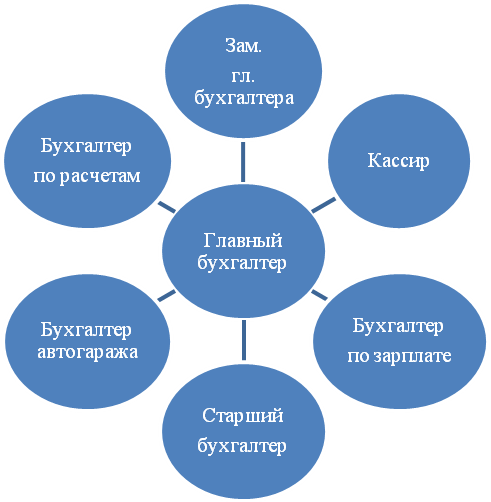 Рисунок 1 – Состав бухгалтерской службы6 Таблицы       Таблицы представляют собой форму организации материала, позволяющую систематизировать и сократить текст, обеспечить обозримость и наглядность информации. Текст в таблице печатается 12 шрифтом.Правила обозначения таблиц:- каждая таблица должна иметь заголовок, точно и кратко отражающее ее содержание.-  таблицы и нумеруют сквозной нумерацией (1,2,3, и т.д.) или в пределах раздела, к которому относится таблица, где сначала указывается номер раздела, а после точки обозначается порядковый номер таблицы, например «Таблица 1.2» (вторая таблица первого раздела). Заголовок помещают над таблицей.       - таблицу помещают сразу после упоминания о ней в тексте, таблицы в зависимости от их размера помещают после текста, в котором они упоминаются, или на следующей странице, а при необходимости в приложении;      - на все таблицы в тексте дипломной работы (проекта) должны быть ссылки, например … в таблице 1 приведен анализ состава и структуры фонда заработной платыТаблица 1 - Анализ состава и структуры фонда заработной платы       - цифры в графах таблиц должны проставляться так, чтобы разряды чисел во всей графе были расположены один под другим, В одной графе количество десятичных знаков  должно быть одинаковым. Если данные отсутствуют, то ставят знак тире;      - округление числовых значений величин до первого, второго и т.д. десятичного знака для различных значений одного и того же наименования показателя должно быть одинаковым. - таблицу помещают так, чтобы ее можно было читать без поворота работы, или повернув ее по часовой стрелке.- если таблица не помещается на листе, допускается переносить ее на второй лист и заголовок, например: продолжение таблицы 2 7 ПриложенияМатериал, дополняющий текст работы, допускается помещать в приложениях. Приложениями могут быть, например, графический материал, таблицы большого формата, расчеты, описания аппаратуры и приборов, описания алгоритмов и программ задач, решаемых на ПК и т.д.Приложение оформляют как продолжение работы на последующих его листах или выпускают в виде самостоятельного документа.В тексте документа на все приложения должны быть даны ссылки, например: Учетная политика предприятия (приложение Б) содержит особенности ведения бухгалтерского учета. Степень обязательности приложений при ссылках не указывается. Приложения располагают в порядке ссылок на них в тексте документа.Каждое приложение следует начинать с новой страницы с указанием наверху посередине страницы слова Приложение.Приложение должно иметь заголовок, который записывают симметрично относительно текста с прописной буквы отдельной строкой.Приложения обозначают заглавными буквами русского алфавита, начиная с А, за исключением букв Ё, 3, Й, О, Ч, Ь, Ы, Ъ. После слова Приложение следует буква, обозначающая его последовательность.Допускается обозначение приложений буквами латинского алфавита, за исключением букв I и О.В случае полного использования букв русского и латинского алфавитов допускается обозначать приложения арабскими цифрами.Если в документе одно приложение, оно обозначается "Приложение А".Приложения должны иметь общую с остальной частью документа сквозную нумерацию страниц.Все приложения должны быть перечислены в содержании документа (при наличии) с указанием их номеров и заголовков.ПОЯСНИТЕЛЬНАЯ ЗАПИСКА41.ПАСПОРТ ПРОГРАММЫ ГОСУДАРСТВЕННОЙ ИТОГОВОЙ АТТЕСТАЦИИ 62.ОРГАНИЗАЦИЯ ВЫПОЛНЕНИЯ ВЫПУСКНЫХ КВАЛИФИКАЦИОННЫХ РАБОТ73.УСЛОВИЯ РЕАЛИЗАЦИИ ПРОГРАММЫ ГОСУДАРСТВЕННОЙ ИТОГОВОЙ АТТЕСТАЦИИ16ПРИЛОЖЕНИЯ:1.  ОТЗЫВ РУКОВОДИТЕЛЯ ВКР                                                                                                2.КРИТЕРИИ ОЦЕНКИ ВЫПОЛНЕНИЯ ДИПЛОМНОЙ РАБОТЫ3.  РЕЦЕНЗИЯ4. ЗАЯВЛЕНИЕ СТУДЕНТА О ЗАКРЕПЛЕНИИ ТЕМЫ ВКР5.  ЗАЯВЛЕНИЕ СТУДЕНТА О СОГЛАСОВАНИИ ТЕМЫ ВКР6.   ТИТУЛЬНЫЙ ЛИСТ ВКР7.  ЛИСТ ЗАДАНИЯ НА ВКР8. ОЦЕНОЧНЫЙ ЛИСТ  ЗАЩИТЫ ДИПЛОМНОЙ РАБОТЫКодНаименованиеВПД 1Документирование хозяйственных операций и ведение бухгалтерского учета имущества организации.ВПД 2Ведение бухгалтерского учета источников формирования имущества, выполнение работ по инвентаризации имущества и финансовых обязательств организации.ВПД 3Проведение расчетов с бюджетом и внебюджетными фондами.ВПД 4Составление и использование бухгалтерской отчетности.ВПД 5Выполнение работ по должностям Кассир и БухгалтерОбщие компетенции выпускникаОК 1Понимать сущность и социальную значимость своей будущей профессии, проявлять к ней устойчивый интересОК 2Организовывать собственную деятельность, выбирать типовые методы и способы выполнения профессиональных задач, оценивать их эффективность и качествоОК 3 Принимать решения в стандартных и нестандартных ситуациях и нести за них ответственностьОК 4Осуществлять поиск и использование информации, необходимой для эффективного выполнения профессиональных задач, профессионального и личностного развитияОК 5Владеть информационной культурой, анализировать и оценивать информацию с использованием информационно-коммуникационных технологий.ОК 6Работать в коллективе и  команде, эффективно общаться с коллегами, руководством, потребителямиОК 7Брать на себя ответственность за работу членов команды (подчиненных),  результат выполнения заданийОК 8Самостоятельно определять задачи профессионального и личностного развития, заниматься самообразованием, осознанно планировать повышение квалификацииОК 9Ориентироваться в условиях частой смены технологий в профессиональной деятельности№ п/п Содержание деятельности Сроки исполнения Ответственные 1.Определение общей тематики, состава, объема и структуры (дипломных работ) октябрь2018Зам. директора по УР, руководители ЦК, работодатели 2.Подбор руководителей ВКР, рецензентов, состава ГЭКНоябрь2018Зам. директора по УР3.Подготовка кандидатов в члены ГЭКНоябрь 2018-Май 2019Зам. директора по УР 4.Проведение собрания в группе, родительского собрания «О программе ГИА выпускников 2017 г.»Декабрь 2018Зам. директора поУР, кураторы групп5.Определение индивидуальной тематики дипломных работ для студентов: - Разработка индивидуальной тематики дипломных работ; - Рассмотрение и утверждение индивидуальной тематики;  - Подготовка проекта приказа об утверждении тематики ДР; - Объявление индивидуальной тематики дипломных работ студентам для выбора; - Предварительное закрепление тематики ВКР за студентами по личным заявлениям студентов. Подготовка проекта приказа о закреплении тематики ДРДекабрь -январьЗам. директора по УР, руководители ДР6.Составление графика проведения консультаций по выполнению ДР у руководителей ДР. Март2019Руководители ДР, зам. директора поУР7.Оформление информационного стенда «Государственная итоговая аттестация выпускников»Март2019Руководители ЦК 8.Проведение заседания педагогического совета о допуске выпускников к ГИА июнь 2019Зам. директора по УР9.Подготовка проекта приказа об организации ГИА (допуске студентов к ГИА, составе экспертов, сроках проведения этапов ГИА) Апрель-июнь  2019Зам. директора по УР11.Организация консультаций по выполнению дипломных работ. Март – май2019по графикуруководители ДР, консультант12.Контроль за ходом выполнения дипломных работ студентами Май – июнь2019Зам. директора по УР13.Подготовка графика проведения экспертизы качества выполнения ДР, рецензирования и защиты. Проведение организационного собрания в группе «О прохождении этапов экспертизы». Май - Июнь2019Зам. директора по УР14.Организация и проведение этапов экспертизы качества выполнения дипломных работ: Июнь 2019по графикуЗам. директора по УР15.Подготовка проектов приказов «О допуске студентов к защите дипломных работ» Июнь 2019Зам. директора по УР16.Организация заседаний ГЭК. Подготовка аудитории и документов, представляемых на заседаниях ГЭК Июнь 2019по графикуЗам. директора поУР, секретарь ГЭК№ п/пТематика дипломных  работВПД, Наименование профессиональных модулей, отражаемых в работе*1Обоснование и разработка учетной политики – фундаментальной основы организации бухгалтерского учетаВПД-1 ПМ 012Документирование хозяйственных операций и ведение бухгалтерского учета денежных средств, анализ платежеспособности предприятияВПД-1,4ПМ.01,  ПМ.043Документирование хозяйственных операций и ведение бухгалтерского учета основных средств, анализ их состава, структуры и эффективности использования ВПД -1,4ПМ.01,  ПМ.044Документирование хозяйственных операций и ведение бухгалтерского учета производственных запасов, анализ обеспеченности и эффективности их использованияВПД- 1,4ПМ.01,  ПМ.045Документирование хозяйственных операций и ведение бухгалтерского учета производства готовой продукции, анализ ее ассортимента и качества ВПД- 1,4ПМ.01,  ПМ.046Документирование хозяйственных операций и ведение бухгалтерского учета реализации готовой продукцииВПД- 1,4ПМ.01,  ПМ.047Документирование хозяйственных операций, ведение бухгалтерского учета, анализ поступления и продажи товаров ВПД- 1,4ПМ.01,  ПМ.048Документирование хозяйственных операций, ведение бухгалтерского учета и анализ товарных запасов в оптовой торговле, пути повышения эффективности управления запасами ВПД- 1,4ПМ.01,  ПМ.049Документирование хозяйственных операций, ведение бухгалтерского учетаи анализ дебиторской задолженности ВПД- 1,4ПМ.01,  ПМ.0410Документирование хозяйственных операций, ведение бухгалтерского учетаи анализ управленческих расходов организации ВПД- 1,4ПМ.01,  ПМ.0411Документирование хозяйственных операций, ведение бухгалтерского учетазатрат на производство готовой продукции (выполненных работ и услуг),и пути их совершенствованияПМ.01,  ПМ.0412Документирование хозяйственных операций, ведение бухгалтерского учета затрат на производство икалькулирование себестоимости готовой продукциив организациях общественного питанияВПД- 1ПМ 0113Документирование хозяйственных операций, ведение бухгалтерского учета и анализ себестоимости выполненных работ (услуг) вспомогательных производств. ВПД- 1,4ПМ 01,  ПМ.0414Документирование хозяйственных операций, ведение бухгалтерского учета и анализ движения товаров и расходов на продажу в торговле ВПД- 1,4ПМ.01,  ПМ.0415Документирование хозяйственных операций, ведение бухгалтерского учета и анализ краткосрочных обязательств в организацииВПД- 1,2,4ПМ.01,  ПМ.04ПМ.0216Документирование хозяйственных операций, ведение бухгалтерского учетаи анализ расчетов с покупателями ВПД - 1,4ПМ.01,  ПМ.0417Ведение бухгалтерского учетаи анализ расчетов с кредиторами ВПД - 2,4ПМ.02,  ПМ.0418Ведение бухгалтерского учета и анализ расчетов с персоналом по оплате трудаВПД - 2,4ПМ.02,  ПМ.0419Ведение бухгалтерского учета и налогообложение оплаты труда ВПД - 2,4ПМ.02,  ПМ.0420Ведение бухгалтерского учета и анализ расчетов организации с внебюджетными фондамиВПД - 3,4ПМ.03,  ПМ.0421Ведение бухгалтерского учета и анализ финансовых результатов организацииВПД - 2,4ПМ.02,  ПМ.0422Ведение бухгалтерского учетаи анализ долгосрочных обязательств в организацииВПД - 2,4ПМ.02,  ПМ.0423Документирование хозяйственных операций, учет и анализрасходов организации,  выявление возможностей их сниженияВПД - 1,4ПМ.01,  ПМ.0424Ведение бухгалтерского учетаи анализ использования кредитов и займов в организацииВПД - 2ПМ.0225Ведение бухгалтерского учетаи анализ формирования, распределения и использования прибылиВПД - 3,4ПМ.03,  ПМ.0426Единый налог на вмененный доход – как один из видов специальных налоговых режимов: практика применения.ВПД – 3 ПМ 0327Применение информационных технологий при расчетах с бюджетом и внебюджетными фондами ВПД – 3 ПМ 0328Ведение бухгалтерского учета доходов и расходов при упрощённой системе налогообложения ВПД – 3 ПМ 0329Особенности  бухгалтерского учёта и анализ деятельности организации при специальных налоговых режимах.ВПД - 3,4ПМ.03,  ПМ.0430Инвентаризации имущества и обязательств организации и отражение ее результатов в бухгалтерском учетеВПД – 2 ПМ 0231Проведение расчетов с бюджетом и внебюджетными фондами, налогообложение на предприятиях малого бизнеса ВПД – 3 ПМ 0332Современные компьютерные технологии в составлении и предоставлении бухгалтерской и налоговой отчётности ВПД – 4 ПМ.0433Составление и использование бухгалтерской отчетности организации в анализе и оценке ее деятельности ВПД – 4 ПМ 0434Ведение бухгалтерского учета оплаты труда с применением компьютерных технологийВПД – 2 ПМ 0235Использования компьютерных технологий для обработки учетной информацииВПД – 1 ПМ 0136Ведение бухгалтерского учетаи анализ оплаты труда и выплат мотивационного характераВПД – 2 ПМ 0237Документирование хозяйственных операций, учет и анализ материальных затрат, включаемых в себестоимость готовой продукции ВПД – 1,4ПМ 01, ПМ.0438Ведение бухгалтерского учета и анализ расчетов организации с бюджетом ВПД - 3,4ПМ.03,  ПМ.0439Ведение бухгалтерского учетаи анализ доходов организации,  выявление возможностей их повышенияВПД - 2,4ПМ.02,  ПМ.0440Ведение бухгалтерского учетаи анализ долгосрочных обязательств организацииВПД - 2,4ПМ.02,  ПМ.0441Бухгалтерская, налоговая и статистическая отчетность организации: особенности составления и их аналитические возможностиВПД - 4ПМ.0442Особенности организации бухгалтерского учёта и налогообложения субъектов малого предпринимательстваВПД - 3,4ПМ.03,  ПМ.0443Документирование хозяйственных операций и ведение бухгалтерского учета основных средств в бюджетных учреждениях, анализ их состава, структуры и эффективности использованияВПД - 1,4ПМ.01,  ПМ.0444Ведение бухгалтерского учета и анализ собственного капитала организацииВПД - 2,4ПМ.02,  ПМ.0445Ведение бухгалтерского учета расчетов с бюджетом и планирование налогообложения организацииВПД - 3,4ПМ.03,  ПМ.04ОценкаОценкаПараметры оценивания: знания, умения«5»«5»-Тема дипломной работы актуальна, носит проблемный характер,аргументировано обоснована новизна и актуальность выбранной темы исследования, четко обозначена цель, объект и предмет, задачи исследования.-ДР свидетельствует об усвоенных знаниях общепрофессиональных дисциплин, профессиональных модулей  в полном объёме.-Структура работы хорошо продумана и соответствует намеченным исследовательским задачам. Материал в работе изложен с соблюдением внутренней логики, между разделами существует логическая взаимосвязь.-В теоретической частиадекватно отражено состояние проблемы, раскрыты теоретические аспекты исследования,составлены типовые бухгалтерские проводки по хозяйственным операциям на основе типового плана счетов бухгалтерского учета. Работа показывает самостоятельность в подходах к изучению материала, хороший уровень теоретической подготовки, знание нормативно-правовых актов в области бухгалтерского и налогового учета, специальной  литературы,отраженыпроисходящие изменения в законодательстве по бухгалтерскому и налоговому учету по теме исследования.-Работа представляет научную и практическую значимость, полноту и достоверность информации.-Впрактическойчасти работыавтор анализирует статистические данные, информацию об имуществе и финансовом положении организации, ее платежеспособности и доходности. Достоверно отражена информация об организации бухгалтерского учета, особенностях ведения бухгалтерского учета в соответствии с учетной политикой предприятия и темой исследования. Проведен полный анализ практических данных по теме работы, выявлены проблемы и разработаны рекомендации по совершенствованию бухгалтерского учета на предприятии, способствующие улучшению качества экономической работы организации, повышению эффективности производства продукции, выполнения работ, оказания услуг. -Автор работы показал отличную способность работать с практическим и теоретическим материалом, формулировать собственную точку зрения по рассматриваемой проблеме, обобщать и делать выводы. Сформулированные в работе выводы достаточно обоснованы и могут быть использованы в практической деятельности предприятия.-Таблицы, иллюстрации и приложения стилистически оформлены и органично вписываются в общую структуру работы. Прослеживается тщательная работа по каждому разделу рассматриваемой темы. -ДР демонстрирует понимание значимости специальности для развития предприятия, умения решать проблемы, планировать и организовывать собственную деятельность, умения анализировать профессиональную ситуацию, умения вести поиск информации, умения использовать ИКТ при предъявлении результатов деятельности.  -Дипломная работа представлена в строгом соответствии с требованиями к оформлению ДР.«4»«4»-Тема дипломной работы актуальна, носит проблемный характер,аргументировано обоснована новизна и актуальность выбранной темы исследования, четко обозначена цель, объект и предмет, задачи исследования.-ДР свидетельствует об усвоенных знаниях общепрофессиональных дисциплин, профессиональных модулей  в полном объёме.-В теоретической частиадекватно отражено состояние проблемы, раскрыты теоретические аспекты исследования, бухгалтерские проводки по хозяйственным операциям на основе типового плана счетов бухгалтерского учета составлены в полном объеме, но не учтены происходящие изменения в налоговом законодательстве по теме исследования.-В практической части исследования проведен анализ об имуществе и финансовом положении организации, ее платежеспособности и доходности, практических данных по теме работы, имеются графическое и табличное представление результатов, отражена информация об организации бухгалтерского учета, особенностях ведения бухгалтерского учета в соответствии с учетной политикой предприятия и темой исследования. -В работе сделаны содержательные выводы, однако при этом допущены единичные несущественные ошибки в интерпретации итогов исследования.-Дипломная работа в целомпредставляет собой законченное исследование, в котором есть введение и заключение. Теоретическая и практическая части связаны между собой. Из результатов сделаны практические выводы.-ДР демонстрирует понимание значимости специальности для развития предприятия, умения решать проблемы, планировать и организовывать собственную деятельность, умения анализировать профессиональную ситуацию, умения вести поиск информации, умения использовать ИКТ при предъявлении результатов деятельности.  -Дипломная работа представлена в соответствии с требованиями к оформлению ДР.«3»-В ДР определена актуальность; выбрана цель, объект и предмет, задачи и методы исследования.-ДР свидетельствует о поверхностных  знаниях общепрофессиональных  дисциплин, профессиональных модулей.-В теоретической части представлен анализ теоретических исследований, однако он имеет односторонний характер. Теоретический материал дан описательно, не в полном объеме, недостаточно систематизирован; суждения отличаются поверхностью, слабой аргументацией, не отраженыпроисходящие изменения в законодательстве по бухгалтерскому и налоговому учету по теме исследования.-Проведен поверхностный сбор информации и  анализ практических данных по предприятию по теме работы. Допущены серьезные неточности: проявляется ограниченность в охвате проблемы, анализ об имуществе и финансовом положении организации, ее платежеспособности и доходности, практических данных по теме работы неполный, что свидетельствует онизком уровне исследовательских умений студента. Присутствуют существенные ошибки в интерпретации материалов исследования и формулировке выводов. Анализ полученных данных описателен.-Проект решения проблемы разработан недетализировано, -В заключении сформулированы общие выводы, слабо аргументированы.-ДР демонстрирует понимание значимости специальности для развития предприятия, умения решать проблемы, планировать и организовывать собственную деятельность, умения анализировать профессиональную ситуацию, умения вести поиск информации, умения использовать ИКТ при предъявлении результатов деятельности, организационные умения не в полном объеме.Оформлениедипломной в основном соответствует требованиям.-В ДР определена актуальность; выбрана цель, объект и предмет, задачи и методы исследования.-ДР свидетельствует о поверхностных  знаниях общепрофессиональных  дисциплин, профессиональных модулей.-В теоретической части представлен анализ теоретических исследований, однако он имеет односторонний характер. Теоретический материал дан описательно, не в полном объеме, недостаточно систематизирован; суждения отличаются поверхностью, слабой аргументацией, не отраженыпроисходящие изменения в законодательстве по бухгалтерскому и налоговому учету по теме исследования.-Проведен поверхностный сбор информации и  анализ практических данных по предприятию по теме работы. Допущены серьезные неточности: проявляется ограниченность в охвате проблемы, анализ об имуществе и финансовом положении организации, ее платежеспособности и доходности, практических данных по теме работы неполный, что свидетельствует онизком уровне исследовательских умений студента. Присутствуют существенные ошибки в интерпретации материалов исследования и формулировке выводов. Анализ полученных данных описателен.-Проект решения проблемы разработан недетализировано, -В заключении сформулированы общие выводы, слабо аргументированы.-ДР демонстрирует понимание значимости специальности для развития предприятия, умения решать проблемы, планировать и организовывать собственную деятельность, умения анализировать профессиональную ситуацию, умения вести поиск информации, умения использовать ИКТ при предъявлении результатов деятельности, организационные умения не в полном объеме.Оформлениедипломной в основном соответствует требованиям.«2»В ДР слабо показана актуальность выбранной темы исследования, неточно определены цель, объект, предмет и задачи исследования.ДР не свидетельствует об усвоенных знаниях в полном объёме.Дипломная работа в целом характеризуется несогласованностью теоретической и практической частей, имеются существенные недоработки во введении и заключении. В теоретической частипредставлено простое перечисление отдельных источников вне всякой связи между ними. Автор работы не осуществил сбор необходимой информации по проблеме, определенной темой работы. В практической части исследования анализ материалов представлен эпизодически, нет информации об организации бухгалтерского учета, особенностях ведения бухгалтерского учета в соответствии с учетной политикой предприятия и темой исследования. Имеются множественные существенные ошибки интерпретации полученных данных. Неверные выводы.Не разработаны рекомендации по совершенствованию бухгалтерского учета на предприятии, способствующие улучшению качества экономической работы организации, повышению эффективности производства продукции, выполнения работ, оказания услуг.Оформлениедипломной работы грубо не соответствует требованиям.В ДР слабо показана актуальность выбранной темы исследования, неточно определены цель, объект, предмет и задачи исследования.ДР не свидетельствует об усвоенных знаниях в полном объёме.Дипломная работа в целом характеризуется несогласованностью теоретической и практической частей, имеются существенные недоработки во введении и заключении. В теоретической частипредставлено простое перечисление отдельных источников вне всякой связи между ними. Автор работы не осуществил сбор необходимой информации по проблеме, определенной темой работы. В практической части исследования анализ материалов представлен эпизодически, нет информации об организации бухгалтерского учета, особенностях ведения бухгалтерского учета в соответствии с учетной политикой предприятия и темой исследования. Имеются множественные существенные ошибки интерпретации полученных данных. Неверные выводы.Не разработаны рекомендации по совершенствованию бухгалтерского учета на предприятии, способствующие улучшению качества экономической работы организации, повышению эффективности производства продукции, выполнения работ, оказания услуг.Оформлениедипломной работы грубо не соответствует требованиям.№ФИОвыпускникаПоказателиоценки выполненияВКРПоказателиоценки выполненияВКРПоказателиоценки выполненияВКРОбщие компетенцииОбщие компетенцииОбщие компетенцииОбщие компетенцииОбщие компетенцииПрофессиональные компетенцииПрофессиональные компетенцииПрофессиональные компетенцииПрофессиональные компетенциисумма баллов защиты ВКР на ГИАИтоговая оценка№ФИОвыпускникаОтзыв на выпускную квалификационную работуОценка рецензентаПредставление портфолиоПоследовательное, четкое изложение материала, соответствие длительности выступления регламенту, владение профессиональной терминологией                              (ОК1, ОК 2)   Анализирует и решает поставленные задачи в зависимости от поставленной проблемы (ОК3)Работает  с различными источниками информации, в том числе с нормативно-правовыми актами (ОК 4)Грамотно использует ИКТ при предъявлении результатов деятельности  (ОК 5)Осуществляет профессиональные коммуникации в процессе собеседования с членами ГЭК. Эмоциональность изложения, культура речи, соблюдение этических норм, приятный внешний вид (ОК 6)Отражает факты хозяйственной деятельности. Составляет бухгалтерские проводки по хозяйственным операциям  на основе рабочего плана счетов бухгалтерского учета (ПК 1.4, ПК 2.1, ПК 3.1)Применяет происходящие изменения в законодательстве по бухгалтерскому  и налоговому учету  (ВПД1-ВПД3). Анализирует статистические данные по теме исследования (ПК4.1), информацию об имуществе и финансовом положении организации, ее платежеспособности и доходности (ПК 4.4)Выявляет проблемы и формулирует предложения по совершенствованию бухгалтерского учета,  способствующие улучшению качества экономической работы организации, повышению эффективности производства продукции, выполнения работ, оказания услуг (ВПД1-ВПД4)сумма баллов защиты ВКР на ГИАИтоговая оценка№ФИОвыпускника0-20-20-20-20-20-20-20-20-20-20-20-22412345Процент результативности Балл (отметка) оценка 0%-100% 22-24 балла 5 отлично 75%-89% 18-21-баллов 4 хорошо 65%-74% 15-17 баллов 3 удовлетворительно Менее 65% Менее 15 баллов2 неудовлетворительноПоказатели2017 год2017 год2018 год2018 годИзменение удельного веса, %Показателисумма, тыс.руб.% к итогусумма, тыс.руб.% к итогуИзменение удельного веса, %А12345=4-21.Расходы на оплату труда в составе затрат на производство1772,095,61939,495,5-0,1123453. Пособие при рождении ребенка13741,9915803,2914497,816672,47